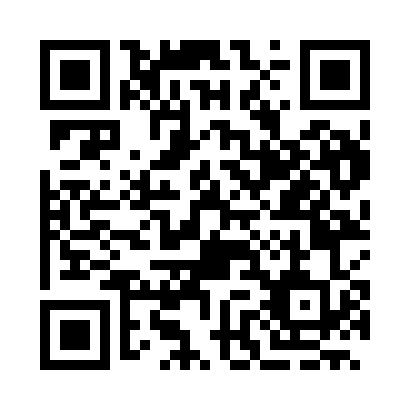 Prayer times for Zornitsa, BulgariaMon 1 Jul 2024 - Wed 31 Jul 2024High Latitude Method: Angle Based RulePrayer Calculation Method: Muslim World LeagueAsar Calculation Method: HanafiPrayer times provided by https://www.salahtimes.comDateDayFajrSunriseDhuhrAsrMaghribIsha1Mon3:385:481:226:378:5610:562Tue3:395:481:226:378:5610:553Wed3:405:491:226:378:5610:554Thu3:415:491:236:378:5610:545Fri3:425:501:236:378:5510:546Sat3:435:511:236:378:5510:537Sun3:445:511:236:378:5510:528Mon3:455:521:236:378:5410:519Tue3:465:531:236:378:5410:5110Wed3:485:531:236:378:5310:5011Thu3:495:541:246:368:5310:4912Fri3:505:551:246:368:5210:4813Sat3:515:561:246:368:5210:4714Sun3:535:561:246:368:5110:4615Mon3:545:571:246:358:5110:4516Tue3:555:581:246:358:5010:4417Wed3:575:591:246:358:4910:4218Thu3:586:001:246:348:4910:4119Fri4:006:011:246:348:4810:4020Sat4:016:011:246:348:4710:3921Sun4:036:021:246:338:4610:3722Mon4:046:031:256:338:4510:3623Tue4:066:041:256:328:4510:3424Wed4:076:051:256:328:4410:3325Thu4:096:061:256:318:4310:3226Fri4:106:071:256:318:4210:3027Sat4:126:081:256:308:4110:2928Sun4:136:091:256:308:4010:2729Mon4:156:101:246:298:3910:2530Tue4:166:111:246:288:3810:2431Wed4:186:121:246:288:3710:22